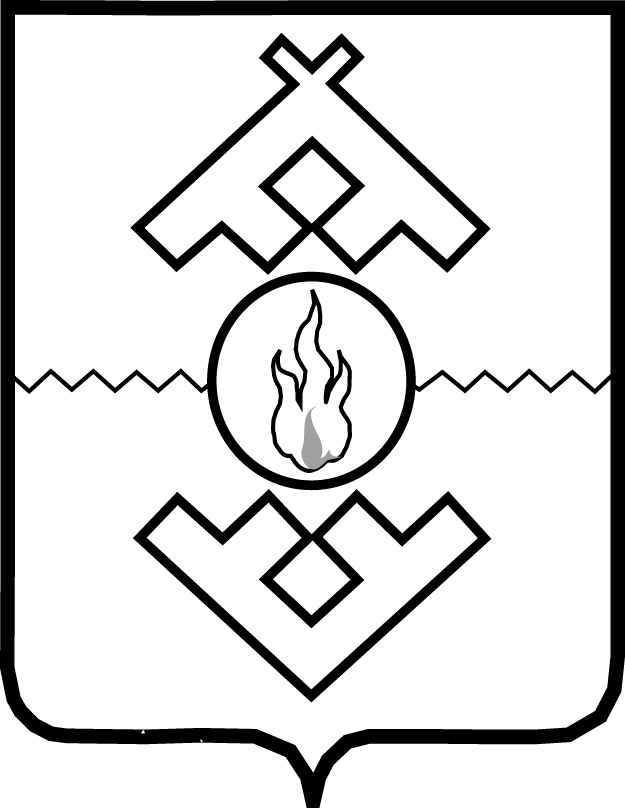 Администрация Ненецкого автономного округаПОСТАНОВЛЕНИЕот «___» _____________ 2021 г. № ___-пг. Нарьян-МарО внесении изменений 
в Порядок предоставления субсидий в целях частичного возмещения затрат на производство мяса крупного рогатого скота, реализованного организациям, осуществляющим последующую (промышленную) переработку продукции
В соответствии с постановлением Правительства Российской Федерации 
от 18.09.2020 № 1492 «Об общих требованиях к нормативным правовым актам, муниципальным правовым актам, регулирующим предоставление субсидий, в том числе грантов в форме субсидий, юридическим лицам, индивидуальным предпринимателям, а также физическим лицам - производителям товаров, работ, услуг, и о признании утратившими силу некоторых актов Правительства Российской Федерации и отдельных положений некоторых актов Правительства Российской Федерации», статьей 30 закона Ненецкого автономного округа от 03.02.2006 № 673-оз «О нормативных правовых актах Ненецкого автономного округа» Администрация Ненецкого автономного округа ПОСТАНОВЛЯЕТ:Внести изменения в Порядок предоставления субсидий в целях частичного возмещения затрат на производство мяса крупного рогатого скота, реализованного организациям, осуществляющим последующую (промышленную) переработку продукции, утвержденный постановлением Администрации Ненецкого автономного округа от 16.04.2018 № 79-п, согласно Приложению.Настоящее постановление вступает в силу со дня его официального опубликования. ГубернаторНенецкого автономного округа                                                             Ю.В. БездудныйПриложение к постановлению АдминистрацииНенецкого автономного округаот __.2021 № ___-п «О внесении изменений
в Порядок предоставления субсидий в целях частичного возмещения затрат на производство мяса крупного рогатого скота, реализованного организациям, осуществляющим последующую (промышленную) переработку продукции»Изменения 
в Порядок предоставления субсидий в целях частичного возмещения затрат на производство мяса крупного рогатого скота, реализованного организациям, осуществляющим последующую (промышленную) переработку продукцииДополнить пунктом 3.1. следующего содержания:«3.1. Сведения о субсидии размещаются на едином портале бюджетной системы Российской Федерации в информационно-телекоммуникационной сети «Интернет» budget.gov.ru (в разделе единого портала) при формировании окружного закона об окружном бюджете на соответствующий финансовый год и плановый период (проекта окружного закона о внесении изменений в окружной закон 
об окружном бюджете на соответствующий финансовый год и плановый период).».Пункт 5 дополнить подпунктом 3 следующего содержания:«3) юридическое лицо не должно находиться в процессе реорганизации 
(за исключением реорганизации в форме присоединения к другому юридическому лицу), ликвидации, в отношении него не введена процедура банкротства, деятельность заявителя не приостановлена в порядке, предусмотренном законодательством Российской Федерации, а заявитель - индивидуальный предприниматель не должен прекратить деятельность в качестве индивидуального предпринимателя.».Дополнить пунктом 5.1 следующего содержания:«5.1. Положения пункта 17 статьи 241 Бюджетного кодекса Российской Федерации к заявителям в рамках настоящего Порядка не применяются.».Пункт 6 изложить в следующей редакции:«6. Субсидии предоставляются на основании соглашения о предоставлении субсидий, заключаемого Департаментом природных ресурсов, экологии 
и агропромышленного комплекса Ненецкого автономного округа с заявителем 
на соответствующий финансовый год, по типовой форме, утвержденной исполнительным органом государственной власти Ненецкого автономного округа, осуществляющим функции по реализации государственной политики в финансовой сфере (далее – Соглашение).Соглашение должно предусматривать в том числе:1) согласие получателя субсидии на осуществление Департаментом
и органами государственного финансового контроля Ненецкого автономного округа проверок соблюдения им условий, целей и порядка предоставления субсидии;2) положение, при котором в случае уменьшения Департаменту 
как получателю бюджетных средств ранее доведенных лимитов бюджетных обязательств, указанных в пункте 3 настоящего Порядка, приводящего
к невозможности предоставления субсидии в размере, определенном
в Соглашении, производится согласование новых условий Соглашения или расторжение Соглашения при недостижении согласия по новым условиям.Департамент вправе устанавливать в Соглашении сроки и формы представления заявителями дополнительной отчетности.».Пункт 9 изложить в следующей редакции:«9. Перечисление средств субсидии на расчетный или корреспондентский счета, открытые заявителем в учреждениях Центрального банка Российской Федерации или кредитных организациях, по реквизитам, указанным в Соглашении, осуществляется Департаментом не позднее 10-го рабочего дня, следующего за днем принятия решений о предоставлении субсидии.».В пункте 21 после слова «осуществляется» дополнить словами «в день их поступления,».Дополнить пунктом 23.1 следующего содержания:«23.1. В случае невозможности предоставления субсидии в текущем финансовом году получателям субсидии, соответствующим требованиям 
и условиям, указанным в пунктах 2, 4, 5 настоящего Порядка, в связи 
с недостаточностью лимитов бюджетных обязательств, указанных в пункте 3 настоящего Порядка, предоставление осуществляется в очередном финансовом году без повторного прохождения проверки на соответствие указанным требованиям 
и условиям в течение 10 рабочих дней со дня доведения лимитов бюджетных обязательств Департаменту.».Дополнить главой 5 следующего содержания:«Глава 5. Результат предоставления субсидии23.2 Результатом предоставления субсидии является производство мяса крупного рогатого скота за отчетный период.Плановое значение результата предоставления субсидии устанавливается 
в Соглашении.Достижение результата предоставления субсидии определяется на основании отчета о достижении результата предоставления субсидии, предоставленного получателем субсидии в Департамент в соответствии с порядком и сроком, установленном пунктом 23.2 настоящего Порядка.».Дополнить Разделом II1следующего содержания:«Раздел II1 
Требования к отчетности23.2. Получатель субсидии в срок до 25 января года, следующего за отчетным годом, предоставляет в Департамент отчет о достижении результата предоставления субсидии по форме, установленной Соглашением.».Дополнить пунктом 24.1 следующего содержания:«24.1. В случае если получателем по состоянию на 31 декабря текущего финансового года не достигнуто установленное в Соглашении значение результата предоставления субсидии объем средств, подлежащий возврату (Свозврат), рассчитывается по формуле:Свозврат = Ссубсидий x (1 – Фрезультата / Презультата), где:Ссубсидий - сумма субсидии, предоставленная получателю;Фрезультата - фактически достигнутое значение результата предоставления субсидии на отчетную дату;Презультата - плановое значение результата предоставления субсидии, установленное соглашением.».В пункте 25 после слов «установленных при предоставлении субсидии» дополнить словами «а также при недостижении результата предоставления субсидии (за исключением случая, установленного пунктом 25.1 настоящего Порядка),». Дополнить пунктом 25.1 следующего содержания:«25.1. Решение о возврате субсидии не принимается Департаментом 
в случае, если установленное в Соглашении значение результата предоставления субсидии не достигнуто в случае сокращения поголовья по ветеринарным требованиям, а также в силу документально подтвержденного наступления обстоятельств непреодолимой силы, препятствующих его достижению:установление регионального (межмуниципального) и (или) местного уровня реагирования на чрезвычайную ситуацию, подтвержденное правовым актом органа государственной власти Ненецкого автономного округа и (или) органа местного самоуправления;установление карантина и (или) иных ограничений, направленных 
на предотвращение распространения и ликвидацию очагов заразных и иных болезней животных, подтвержденное правовым актом органа государственной власти Ненецкого автономного округа;аномальные погодные условия, подтвержденные справкой территориального органа федерального органа исполнительной власти, осуществляющего функции 
по оказанию государственных услуг в области гидрометеорологии и смежных с ней областях.».Приложение 1 изложить в следующей редакции:«Приложение 1к Порядку предоставления субсидий в целях частичного возмещения затрат на производство мяса крупного рогатого скота, реализованного организациям, осуществляющим последующую(промышленную) переработку продукции, утвержденному постановлением АдминистрацииНенецкого автономного округаот 16.04.2018 № 79-пРуководителю Департаментаприродных ресурсов, экологиии агропромышленного комплексаНенецкого автономного округа_____________________________от __________________________                 (наименование заявителя)Заявление 
о заключении СоглашенияСведения о заявителе:Банковские реквизитыВ соответствии с Порядком п предоставления субсидий в целях частичного возмещения затрат на производство мяса крупного рогатого скота, реализованного организациям, осуществляющим последующую (промышленную) переработку продукции, утвержденному постановлением Администрации Ненецкого автономного округа от 16.04.2018 № 79-п (далее – Порядок), прошу заключить Соглашение о предоставлении субсидий в целях частичного возмещения  затрат  на производство мяса крупного рогатого скота, реализованного организациям, осуществляющим последующую (промышленную) переработку продукции.Настоящим подтверждаю, что на первое число месяца, предшествующего месяцу, в котором планируется заключение Соглашения, а также на день подачи настоящего заявления и прилагаемых к нему документов(полное и (или) сокращенное наименование заявителя)1) не является иностранным юридическим лицом, а также российским юридическим лицом, в уставном (складочном) капитале которого доля участия иностранных юридических лиц, местом регистрации которых является государство или территория, включенные в утверждаемый Министерством финансов Российской Федерации перечень государств и территорий, предоставляющих льготный налоговый режим налогообложения и (или) не предусматривающих раскрытия 
и предоставления информации при проведении финансовых операций (офшорные зоны) в отношении таких юридических лиц, в совокупности превышает 
50 процентов;2) не получает средств из окружного бюджета на основании иных нормативных правовых актов на цели, указанные в пункте 1 Порядка;3) не находится в процессе реорганизации (за исключением реорганизации 
в форме присоединения к другому юридическому лицу), ликвидации, в отношении него не введена процедура банкротства, деятельность не приостановлена в порядке, предусмотренном законодательством Российской Федерации (для заявителей юридических лиц);4) не прекратил деятельность в качестве индивидуального предпринимателя (для заявителей индивидуальных предпринимателей).Решение прошу направить___________________________________________                                                           (по электронной почте или почтовым отправлением)Приложение: документы согласно описи на _____ л. в ____ экз.Подтверждаю, что настоящее заявление и прилагаемые к нему документы являются достоверными, а также сведения, указанные в настоящем заявлении 
и прилагаемых к нему документах, - полными и достоверными. Даю согласие 
на проведение проверки изложенных обстоятельств на предмет достоверности.Руководительюридического лица/индивидуальный предприниматель/глава крестьянского (фермерского) хозяйства/представитель по доверенности/                                                           __________________ ________________________                                                                                            (подпись)                                         (ФИО)М.П. (при наличии)«__» ________ 20__ г.»._____________ОГРНИНННаименование регистрирующего органаДата регистрацииЮридический адресФактический адресПочтовый адресНомер телефона/ факсаАдрес электронной почтыРасчетный счет получателя субсидииНаименование банкаК/счет банкаБИК